Redhill Archers Pensioners’ Portsmouth Longbow Shoot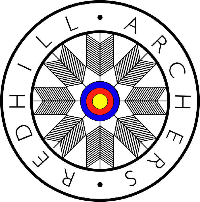 Friday 10th March 2023Shooting for the Nigel Woodhead Trophy                                                           Open invitation for age 60+ longbow archersTournament to be held at Redhill Indoor Range, Silver Street, Wythall, Birmingham, B47 6LZRound: 	PortsmouthDate: 		Friday 10th MarchTime: 		Assembly 13:00 Sighters 13:30Entry Fee:	£10 to include refreshments after the shoot.
		Cash or cheques (payable to Redhill Archers) on the day                            or via bank transfer to Redhill Archers, Sort code 40-11-15 a/c 31199765 (include ref: PP23/name on the payment)Parking:         Please note parking charges apply, free passes are available when you register                          Entries To:	Spaces are limited to 15 archers on a first come, first served basis. Spaces must be booked in advance with a contact number or email so that we can confirm your booking / notify you of any changes.jbond7@blueyonder.co.uk  
Mr J Bond, 54 Cheswick Way, Cheswick Green, Solihull, B90 4HEMobile: 07778 198750Closing Date:	Monday 27th FebruaryEntry Form for Redhill Archers Pensioners’ Portsmouth Shoot on Friday 10th March 2023NameContact details 
(email or phone)ClubLady/GentAGB No.Fee 
(£10 each)